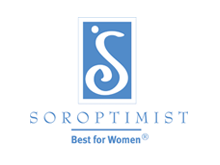 Dear Business Owner,We are writing on behalf of Soroptimist International of Phoenixville. Over the past 75 years we have been providing women and girls from our community educational scholarships along with mentoring programs to improve their lives. We also contribute to various community projects and support organizations like Mom’s House, PACS, St Mary’s Franciscan Shelter, Women’s Outreach Center, Ann’s Heart, Healthy Woman at Phoenixville Hospital along with many others.This is only made possible through the generous support of our community members and especially our business owners. Therefore, we are asking you to support our 15th Annual SI Bingo which will be held September 17th, 2023.As in the past, there are three levels of support. Your donation will be acknowledged exclusively for one of the bingo games or for a “mystery prize” with the following valued prizes:$300.00 Donation: Mystery Prize Sponsor. Retail Value over $650$150.00 Donation: Bingo Game Sponsor. Coach or Michael Kors Bag, Retail Value over $300$75.00 Donation: Bingo Game Sponsor. Vera Bradley or Spade Bag. Retail Value over $150If you cannot make a monetary donation at this time we will have a Gift Card Tree that last year was valued at over $1400 along with raffle baskets if you would be willing to donate a specific product. All donations are greatly appreciated.If you have any questions please give one of us a call. We can pick up any donation or raffle item when it is convenient for your business.		April Klotzbach (610) 496-7550		Rachel Perez (484) 686-8237Thank you in advance for your support!2022- 2023 Soroptimist MembersYes! Our organization would be pleased to support the Soroptimist International of Phoenixville and their efforts to improve the lives of women and girls. We pledge to sponsor the  Annual SI Bingo through our support below.Business Name__________________________________________Contact ______________________________________Phone or Email ________________________________Please indicate the sponsorship level:[  ]  $300 Mystery Prize Sponsor[  ]  $150 Bingo Game Sponsor [  ]  $75 Bingo Game Sponsor[  ]  Gift Card[  ]  Raffle Item[  ]  Other __________________Please make check payable to: 	SI of Phoenixville 						PO Box 705						Phoenixville, PA 19460Receipt of your contribution by September 6th, 2023 would be appreciated so that we can ensure you are acknowledged properly.If you would like us to pick up your donation, please call one of our committee members or email us at siphoenixvillebingo@gmail.comSoroptimist International of Phoenixville holds a 501 (c) (3) status under exemption #23-2485966